ВОПРОСЫ К ЭКЗАМЕНУпо дисциплине«ПРОЕКТИРОВАНИЕ ИНТЕГРИРОВАННЫХ
ИНФОРМАЦИОННЫХ СИСТЕМ»Осенний семестр 2023-2024 учебного годаСпециальность 1-39 80 03 Электронные системы и технологии(группы 215401, 215441)Общие сведения о стандартах на организацию ЖЦ ИС.Общие сведения о профилях стандартов.Назначение и состав профиля стандартов.Состав технологической документации в профиле стандартов.Состав эксплуатационной документации в профиле стандартов.Основные составляющие CASE-технологии и инструментальной среды фирмы Oracle.Методология Oracle CDM.Особенности методики СDМ.Модели ЖЦ CDM.Этапы модели ЖЦ CDM.Процессы модели ЖЦ CDM.Сравнительный анализ стандартов ГОСТ 34 и методологии Oracle CDM.Международный стандарт ISO/IEC 12207:1995-08-01 и его структура.Основные процессы ЖЦ программного обеспечения стандарта ISO/IEC 12207:1995-08-01.Техническое задание на создание ИС.Основные компоненты в проектировании ИС.Содержание классификации MuSCow.Этап формирования требований к ИС.Построение модели «AS IS».Реализация этапа формирования требований к ИС на основе методологий пакета BPwin.Реализация этапа формирования требований к ИС на основе методологий пакета Oracle Designer 10g.Этап разработки концепций ИС.Построение модели «TO BE».Понятие реинжиниринга бизнес-процессов, основная идея.Основные принципы реинжиниринга бизнес-процессов.Интегрированные системы управления предприятием.Системы IFS Applications, их функциональный состав.Системы управления взаимоотношениями с клиентами (CRM): общая характеристика, основные бизнес-задачи.Назначение и функциональный состав CRM-систем.Классификация CRM-систем.Специфика работы класса систем «CRM по требованию».Особенности проектирования и внедрения СRM-систем.Системы электронной коммерции типа В2В. Общие сведения о системах В2В.Назначение и функциональный состав систем электронной коммерции В2В.Интеграция ERP- и В2В-систем.Назначение и функциональный состав электронной торговой площадки.Особенности проектирования систем электронной коммерции типа В2В.Особенности внедрения систем электронной коммерции типа В2В.Системы управления цепочками поставок SCM. Общие сведения о системах SCM.Назначение и функциональный состав SCM-систем.Особенности систем класса кросс-докинг как процесса внутри SCM- систем.Особенности внедрения SCM-систем.Общие вопросы выбора ИС, принципы выбора.Этапы индивидуального внедрения ИС.Типовое внедрение ИС.Содержание пакетированного решения при внедрении ИС.Содержание модельно-ориентированного проектирования ИС.Стадии реализации модельно-ориентированного проектирования.Типовое внедрение готовых программных продуктов.Принципы типового внедрения за счет настройки штатных опций ИС.Назначение интерфейсных программ (шлюзов) для партнерских ИС.ЛИТЕРАТУРАБеленькая, М.Н. Администрирование в информационных системах: учебное пособие / М.Н. Беленькая, С.Т. Малиновский, Н.В. Яковенко. – 3-е изд., испр. и доп. – Москва: Горячая линия-Телеком, 2019. – 408 с.Волик, М.В. Корпоративные информационные системы на базе 1С: Предприятие 8. Учебное пособие Прометей, 20210. – 102 с.Гончаренко, А.Н. Интегрированные информационные системы: учеб. пособие / А.Н. Гончаренко. – М.: Изд. Дом НИТУ «МИСиС», 2018. –74 с.Информационные системы управления производственной компанией: учебник и практикум / под ред. Н.Н. Лычкиной. – Москва: Юрайт, 2018. – 241 с.Информационные системы: учебное пособие / Ю.С. Избачков [и др.]. – 3-е изд. – Санкт-Петербург: Питер, 2011. – 544 с.Клеппман, М. Высоконагружные приложения. Программирование, масштабирование, поддержка / М. Клеппман. – Санкт-Петербург: Питер, 2018. – 640 с.: ил. – (O'Reilly).Коваленко, В.В. Проектирование информационных систем: уч.пособие / В.В. Коваленко. – 2-е изд. перераб. и доп. – Москва: ИНФРА-М, 2021. – 357 с.Маклаков, С.В. Создание информационных систем с AllFusion Modeling Suite / С.В. Маклаков. – Москва: Диалог-Мифи, 2005. – 432 с.Макшанов, А.В. Технологии интеллектуального анализа данных: учебное пособие / А.В. Макшанов, А.Е. Журавлев. – Санкт-Петербург: Лань, 2018. – 212 с.Морозов, В.К. Моделирование информационных и динамических систем: учебное пособие / В.К. Морозов, Г.Н. Рогачёв. – М: Академия, 2011. – 384 с. – (Высшее профессиональное образование).Новиков, В.А. Информационные системы и сети: с электронным приложением: учебное пособие [доп. МО РБ] / В.А. Новиков, А.В. Новиков, В.В. Матвеенко. – Минск: Издательство Гревцова, 2014. – 448 с.Олейник, П.П. Корпоративные информационные системы: Учебник для вузов / П.П. Олейник. – Стандарт третьего поколения. – СПб.: Питер, 2012. – 176 с.: ил.Тепляков, А.А. Проектирование информационных систем: пособие: учебное пособие для студентов вузов [рек. УМО РБ] / А.А. Тепляков. - Минск: Академия управления при Президенте РБ, 2010. – 218 с.Учебно-методический комплекс по дисциплине «Корпоративные информационные системы» / сост. А.А. Попов. – Тольятти: Изд-во ПВГУС, 2016. – 180 с.Федорова, Г.Н. Информационные систем: учебник / Г.Н. Федорова. – 3-е изд. М.: Издательский центр «Академия», 2013. – 208 с.Хоп, Грегор, Вульф, Бобби. Шаблоны интеграции корпоративных приложений: Пер. с англ. – М.: ООО «И.Д. Вильямс», 2007. – 672 с.Вопросы разработала:ТОНКОВИЧ Ирина Николаевна – канд.хим.наук, доцент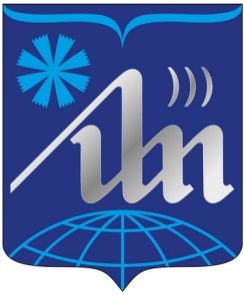 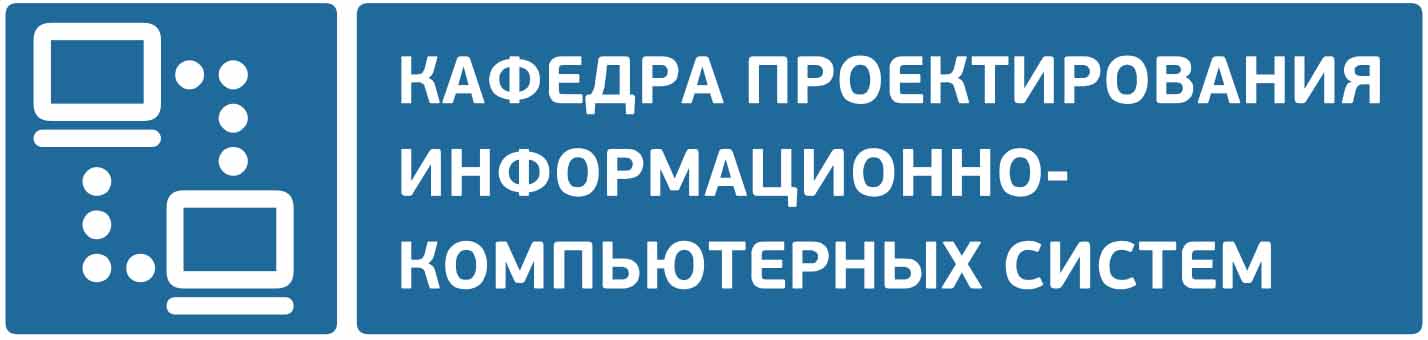 